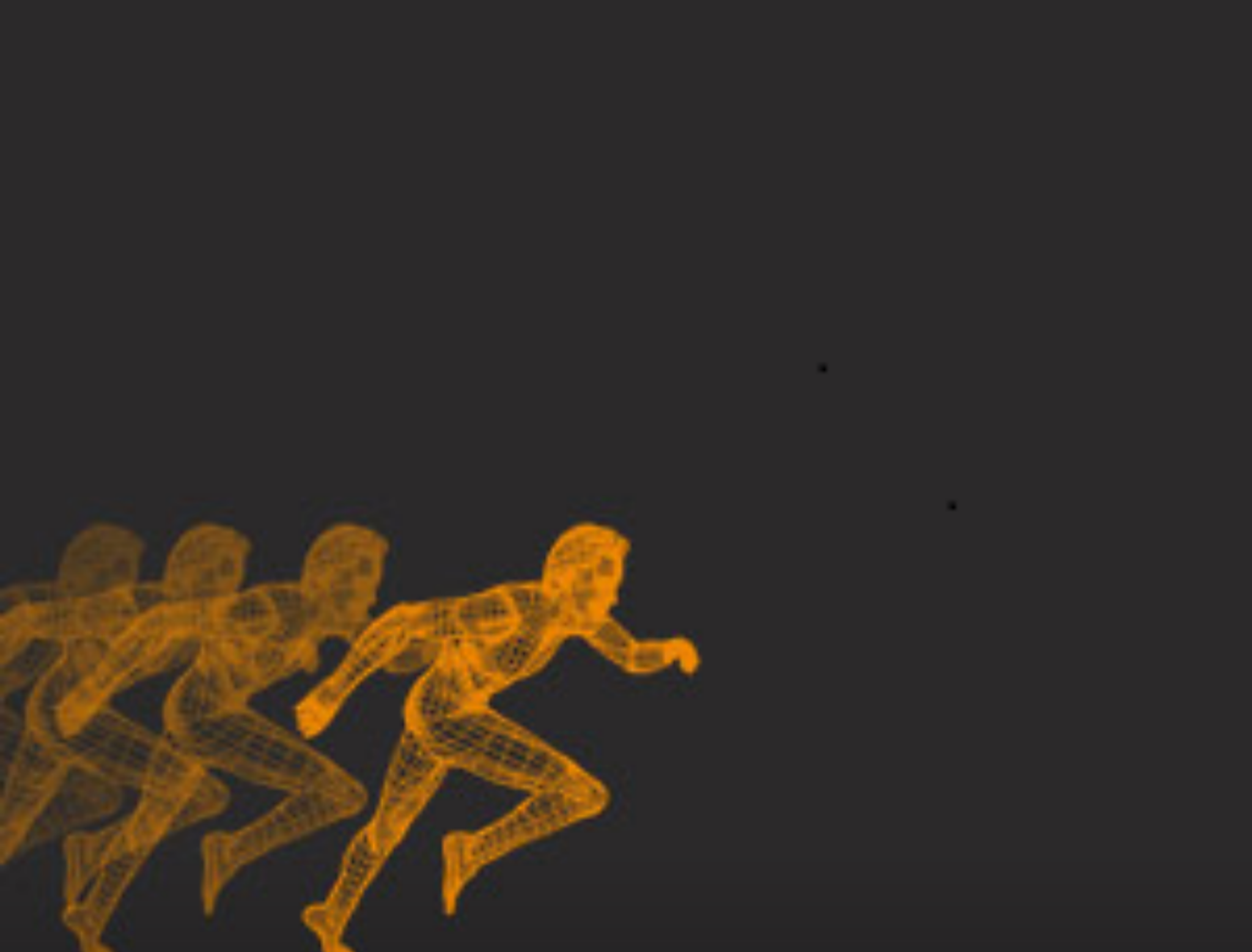 Jogging Made Easy Colchester Women’s Club Standards – 5mJogging Made Easy Colchester Men’s Club Standards – 5mClub Championship LeagueOn achieving the GOLD Club Standard, you will automatically progress to our Club Championship League.The aim of this league is to give each runner, motivation and continued focus to train. Participation is OPTIONAL!How it works: Once achieving the Gold Standard Certificate, you will be eligible to earn Championship Points.Within your age category & over the distance of 5m, 6 x performances will be recorded within the period 31st March 2019/31st March 2020 of your choosing. Please note: Your base time will be your Gold Standard time for each event.An accumulation of points over 6 events will decide your position within the table. A trophy will be awarded to the person within their age category with the most points at our AGM Presentation Evening.Points Table					 Example: Women’s Gold Standard 50/54 = 40mins (40 – 30secs = 40:30 = 3 points)Please be aware of the following rules, which will be strictly adhered to:1.	It is your responsibility to notify Trish Jarvis via email, text, whatsapp or fb of your time (including race & date)2.	It must have been achieved on an officially timed & measured course (watch times will NOT be accepted)3.	In order for a time to be registered for the points league, the person concerned MUST have worn a club vest at the event & proof provided by means of a photo.4. 	A Certificate of Achievement will be issued to athletes who choose NOT to participate in Club Performance Standards but meet the criteria as set by Jogging Made Easy.  UNDER 35GOLDSILVERBRONZEORANGEBLACKCERTIFICATE OFACHIEVEMENT 0:36:000:37:000:38:300:40:000:41:305m35 – 39GOLDSILVERBRONZEORANGEBLACKCERTIFICATE OFACHIEVEMENT0:37:000:38:000:39:300:41:000:42:305m40 – 44GOLDSILVERBRONZEORANGEBLACKCERTIFICATE OFACHIEVEMENT0:38:000:39:000:40:300:42:000:43:305m45 – 49CERTIFICATE OFACHIEVEMENT0:39:000:40:000:41:300:43:000:44:305m50 – 54CERTIFICATE OFACHIEVEMENT0:40:000:41:000:42:300:44:000:45:305m55 – 59GOLDSILVERBRONZEORANGEBLACKCERTIFICATE OFACHIEVEMENT0:41:000:42:000:43:300:45:000:46:305m60 – 64GOLDSILVERBRONZEORANGEBLACKCERTIFICATE OFACHIEVEMENT0:42:000:43:000:44:300:46:000:47:305m65+GOLDSILVERBRONZEORANGEBLACKCERTIFICATE OFACHIEVEMENT0:43:000:44:000:45:300:47:000:48:305mUnder 35GOLDSILVERBRONZEORANGEBLACKCERTIFICATE OF ACHIEVEMENT 0:31:000:32:000:33:300:35:000:36:305m35 – 39GOLDSILVERBRONZEORANGEBLACKCERTIFICATE OFACHIEVEMENT0:32:000:33:000:34:300:36:000:37:305m40 – 44GOLDSILVERBRONZEORANGEBLACKCERTIFICATE OFACHIEVEMENT0:33:000:34:000:35:300:37:000:38:305m45 – 49GOLDSILVERBRONZEORANGEBLACKCERTIFICATE OFACHIEVEMENT0:34:000:35:000:36:300:38:000:39:305m50 – 54GOLDSILVERBRONZEORANGEBLACKCERTIFICATE OFACHIEVEMENT0:35:000:36:000:37:300:39:000:40:305m55 – 59GOLDSILVERBRONZEORANGEBLACKCERTIFICATE OFACHIEVEMENT0:36:000:37:000:38:300:40:000:41:305m60 – 64GOLDSILVERBRONZEORANGEBLACKCERTIFICATE OFACHIEVEMENT0:37:000:38:000:39:300:41:000:42:305m65+GOLDSILVERBRONZEORANGEBLACKCERTIFICATE OFACHIEVEMENT0:38:000:39:000:40:300:42:000:43:305mReduction in SecondsPoints Gained909808707606505404303202101